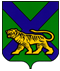 ТЕРРИТОРИАЛЬНАЯ ИЗБИРАТЕЛЬНАЯ КОМИССИЯГОРОДА  ДАЛЬНЕГОРСКАР Е Ш Е Н И Е28 июля 2021 г.                              г. Дальнегорск                              № 110/20Об открытии специального избирательного счета кандидату в депутаты Законодательного Собрания Приморского края по одномандатному избирательному округу № 24 Хворостянко В.А.В соответствии с пунктом 11 статьи 58 Федерального закона «Об основных гарантиях избирательных прав и права на участие в референдуме граждан Российской Федерации», частью 17 статьи 69 Избирательного кодекса Приморского края, пунктами 1.1, 1.6. Порядка открытия, ведения и закрытия специальных избирательных счетов для формирования избирательных фондов кандидатов, избирательных объединений при проведении выборов депутатов Законодательного Собрания Приморского края, Губернатора Приморского края, а также в органы местного самоуправления на территории Приморского края, утвержденного решением Избирательной комиссии Приморского края от 11 июня 2021 года № 271/1831, на основании решения Избирательной комиссии Приморского края от 4 июня 2021 года № 269/1823 «О возложении полномочий окружных избирательных комиссий по выборам депутатов Законодательного Собрания Приморского края на территориальные избирательные комиссии», и на основании представленных документов о выдвижении, территориальная избирательная комиссия города ДальнегорскаРЕШИЛА:Разрешить кандидату в депутаты Законодательного Собрания Приморского края по одномандатному избирательному округу № 24 Хворостянко Валентине Анатольевне (ИНН 250504568801), выдвинутому избирательным объединением «Региональное отделение политической партии «Российская партия пенсионеров за социальную справедливость» в Приморском крае», открыть специальный избирательный счет для формирования избирательного фонда в Приморском отделении № 8635 публичного акционерного общества «Сбербанк России», дополнительный офис № 8635/0281, расположенном по адресу: Приморский край, г. Дальнегорск, улица Осипенко, дом 44-А, для финансирования своей избирательной кампании на выборах депутатов Законодательного Собрания Приморского края, назначенных на 19 сентября 2021 года. Копию настоящего решения выдать кандидату в депутаты Законодательного Собрания Приморского края поодномандатному избирательному округу № 24 Хворостянко Валентине Анатольевне.Председатель комиссии		                                        С.Г. КузьмиченкоСекретарь комиссии                                                                     О. Д. Деремешко